Směrnice FCI pro udělování titulu CACITR na FCI Mezinárodních trialech ovčáckých psů 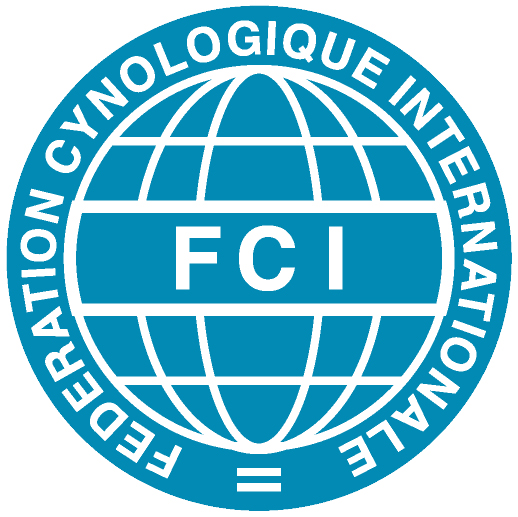 ObsahZÁKLADNÍ USTANOVENÍ Tato směrnice doplňuje stávající předpisy FCI s ohledem na trialy, kde může být udělen certifikát "Certificat d’Aptitude au Championnat International de Troupeau de la FCI" ("CACITR", k udělení titulu “FCI Mezinárodní šampion v pasení”).U těchto akcí je FCI účtován poplatek, jehož výše je stanovena Generálním zasedáním FCI. Tento poplatek je splatný s obdržením žádosti k pořádání akce CACITR, i když žádný CACITR nebude udělen. Každá členská organizace FCI může pořádat CACITR soutěže v souladu s pravidly FCI. Výhradně členské organizace jsou odpovědny za určení, na kterých trialech může být CACITR udělován a musí poslat přihlášku na FCI, aby získaly písemné povolení CACITR soutěže. Národní kynologické organizace (které jsou členy FCI) musí být informovány o CACITR trialech schválených FCI pomocí oficiálního rozpisu. Trialy, které byly schváleny FCI musí být označeny následovně: "International Trial with attribution of the CACITR of the FCI" (Mezinárodní trial s udělováním CACITR FCI). Katalog těchto trialů musí být jasně označen logem FCI a následujícím nápisem: "Fédération Cynologique Internationale (FCI)” (Mezinárodní kynologická federace (FCI). ŽÁDOSTI Přihlášky k organizování soutěže CACITR schválené FCI musí být zaslány prostřednictvím členské organizace FCI na Hlavní sekretariát FCI a odpovědné osobě v příslušné komisi nejpozději 3 měsíce a nejdříve 4 roky před datem konání trialu. FCI Komise pro ovčácké psy sestaví kalendář akcí a předá ho kanceláři FCI, která ho rozešle všem členům a smluvním partnerům FCI. V žádosti musí být striktně uvedena disciplína (pasení), tj. pravidla na jejichž základě je CACITR udělován (International Herding Trial - IHT, Collecting / Traditional Style, Class 3) (Mezinárodní trialy ovčáckých psů - IHT, Sháněcí nebo Tradiční styl, Třída 3).OMEZENÍ FCI povolí konání soutěží ve stejný den jen za předpokladu, že se tyto akce konají ve vzdálenosti vzdušnou čarou minimálně 200 km, tj. mezi dvěma trialy této disciplíny (pasení) musí být vzdálenost minimálně 200 km. V opačném případě může být povolení uděleno za předpokladu, že organizátor, který jako první podal žádost, dá svůj souhlas druhému žadateli. V den Mistrovství světa nebo Evropy se nemohou v této disciplíně konat žádné CACITR trialy. CACITR trial může být otevřen pro jedno nebo více plemen, nicméně jen pro ta, která jsou uvedena v PŘÍLOZE 1. Soutěž CACITR musí být otevřena pro psy, kteří splňují kritéria pro přijetí (kvalifikace na trial, včas odeslaná přihláška, atd.). Minimální počet účastníků akce CACITR jsou 3 psi. ZVLÁŠTNÍ POŽADAVKY / PŘIJETÍ PSŮ Mikročipy (ISO - standard) i tetování jsou pro identifikaci psa akceptovány stejnou měrou. Pokud v příslušné zemi nejsou čtečky čipů dostupné, musí si účastník přinést svou vlastní. V rámci akce CACITR schválené FCI mohou být organizovány různé "výkonnostní třídy", ale titul CACITR může být udělen pouze v nejvyšší třídě (třída 3) (IHT-3 TS a IHT-3 CS). K přihlášce musí být připojena kopie dokladu od příslušné kynologické organizace, že se pes může účastnit požadované třídy. OCENĚNÍ Aby byl pes oprávněn k zisku titulu CACITR a Res CACITR, musí: být na SEZNAMU OVČÁCKÝCH PLEMEN FCI, KTERÁ SE MOHOU ÚČASTNIT FCI AKCÍ PASENÍ, který je připojen k Obecným pravidlům pro organizaci mezinárodních FCI akcí pasení (NHAT – HWT – IHT); být registrován v plemenné knize uznávané FCI (tj. evidence v příloze plemenné knihy nejsou platné);  být čistokrevný. Pes je považován za čistokrevného, když jeho rodokmen zahrnuje minimálně 3 kompletní generace (14 psů) registrované v plemenných knihách nebo přílohách plemenných knih uznávaných FCI, tj. jméno psa, zkratka plemenné knihy/přílohy plemenné knihy uznávané FCI a číslo zápisu;musí být nejméně 15 měsíců starý;  získat ocenění minimálně "VELMI DOBRÝ" na národní nebo mezinárodní výstavě pod záštitou FCI.  Na trialu může být udělen pouze jeden titul CACITR a Res CACITR.K zisku titulu CACITR musí pes obsadit první místo a získat hodnocení minimálně "VELMI DOBŘE". K zisku titulu Res CACITR musí pes obsadit druhé místo a získat hodnocení minimálně "VELMI DOBŘE". Udělení titulu CACITR nebo Res CACITR nicméně není automaticky spojeno se získaným ohodnocením: je udělován na základě posouzení rozhodčího. Pokud pes nemá nezbytné kvality, rozhodčí má právo titul neudělit. Pokud trial, ve kterém se soutěží o CACITR je hodnocen body, a když několik psů získá stejný počet bodů, musí být metoda pro rozhodování mezi nimi stejná: pokud jsou celkové počty bodů stejné, pak je rozhodující posouzení strážních cviků (guarding) v TS a outrunu (gathering) v CS, pokud jsou počty bodů za strážní cviky (guarding) rovny, stává se rozhodujícím posouzení chování v TS a drive v CS,  nicméně, pokud jsou i tyto body stejné, rozhodčí musí provést zodpovědné rozhodnutí dle vlastního uvážení.  POTVRZENÍ TITULU CACITR Návrhy na udělení CACITR jsou vydávány příslušnými rozhodčími. Konečné potvrzení bude uděleno FCI. Je na Hlavním sekretariátu FCI zkontrolovat, jestli navržení psi vyhovují požadavkům pro potvrzení CACITR (s výjimkou požadavku uvedeného v bodě 5). ROZHODČÍ Jen mezinárodní rozhodčí schváleni jejich národní organizací k posuzování této disciplíny mohou provádět posuzování a hodnocení psů. Jsou povinni posuzovat v souladu s příslušnými platnými pravidly FCI. Rozhodčí může působit v jiné zemi až poté, co byl k tomuto písemně oprávněn členskou organizací FCI pod kterou spadá. Rozhodčí musí být dostatečně předem informován o počtu psů, který je naplánován k posouzení. Je zodpovědností pořadatele trialu poslat tyto informace rozhodčímu písemně  s předstihem, stejně jako informace zahrnující místo a datum akce. Odměna rozhodčímu záleží na individuálních předpisech zvoucí národní organizace nebo písemné smlouvě mezi rozhodčím a pořadatelem trialu. Rozhodčí musí být informován o  ustanoveních ohledně odměny při obdržení pozvánky. VEDOUCÍ AKCE A ASISTENTI V průběhu práce musí být rozhodčímu vždy nápomocen vedoucí akce nebo nezbytní pomocníci. Tito lidé musí plynně hovořit preferovaným jazykem rozhodčího, což musí být jeden ze čtyř pracovních jazyků FCI. Tito lidé musí mít dobrou znalost pravidel FCI stejně jako zvláštních pravidel země, kde se soutěž koná. Organizátor nemá povoleno pověřit úkolem starat se o rozhodčího jinou osobu, která se účastní trialu. PROVÁDĚCÍ USTANOVENÍ Každý organizátor soutěže CACITR se musí řídit nařízeními FCI a pravidly a právními předpisy příslušné národní kynologické organizace, která je členem FCI. Tato pravidla nemohou být v rozporu s nařízeními FCI. Tato směrnice byla projednána a zpracována Komisí pro ovčácké psy v angličtině. V případě sporů (zejména pokud jde o překlady do jiných jazyků) je nadřazenou verzí anglický text. Tato směrnice byla schválena Předsednictvem FCI v Madridu v únoru 2013. Změny tučným písmem a kurzívou byly schváleny Předsednictvem FCI v Kyjevě v srpnu 2017. Vchází v platnost 1. ledna 2018. PŘÍLOHA 1: SEZNAM OVČÁCKÝCH PLEMEN FCI, KTERÁ SE MOHOU ÚČASTNIT FCI AKCÍ PASENÍ A JSOU OPRÁVNĚNA K ZISKU TITULU CACITR NEBO RES CACITR (viz Obecná pravidla pro organizaci mezinárodních FCI akcí pasení (NHAT – HWT – IHT)).